Барање 14-4672/1Колку Единици на локална самоуправа доставиле до МТСП годишни извештаи за напредокот на состојбата со еднаквите можности на жените и мажите за 2019 година?1а. Дали и колку од гореспоменатите извештаи во точка 1 биле доставени празни?Колку Органи на државната управа доставиле до МТСП годишни извештаи за напредокот на состојбата со еднаквите можности на жените и мажите за 2019 година?2а. Дали и колку од гореспоменатите извештаи во точка 2 биле доставени празни?Дали Интерресорската консултативна и советодавна група за еднакви можности на жените и мажите доставила извештај за својата работа за 2019 година?3а. Доколку Интерресорската група доставила извештај за својата работа за 2019 година Ве молам доставете ни го по електронски пат.Дали МТСП изготвило годишен извештај за 2019 година за преземените активности и постигнатиот напредок за воспоставување еднакви можности на жените и мажите?4а. Доколку МТСП го изготвило својот извештај за 2019 година, Ве молам доставете ни го по електронски пат.Одговор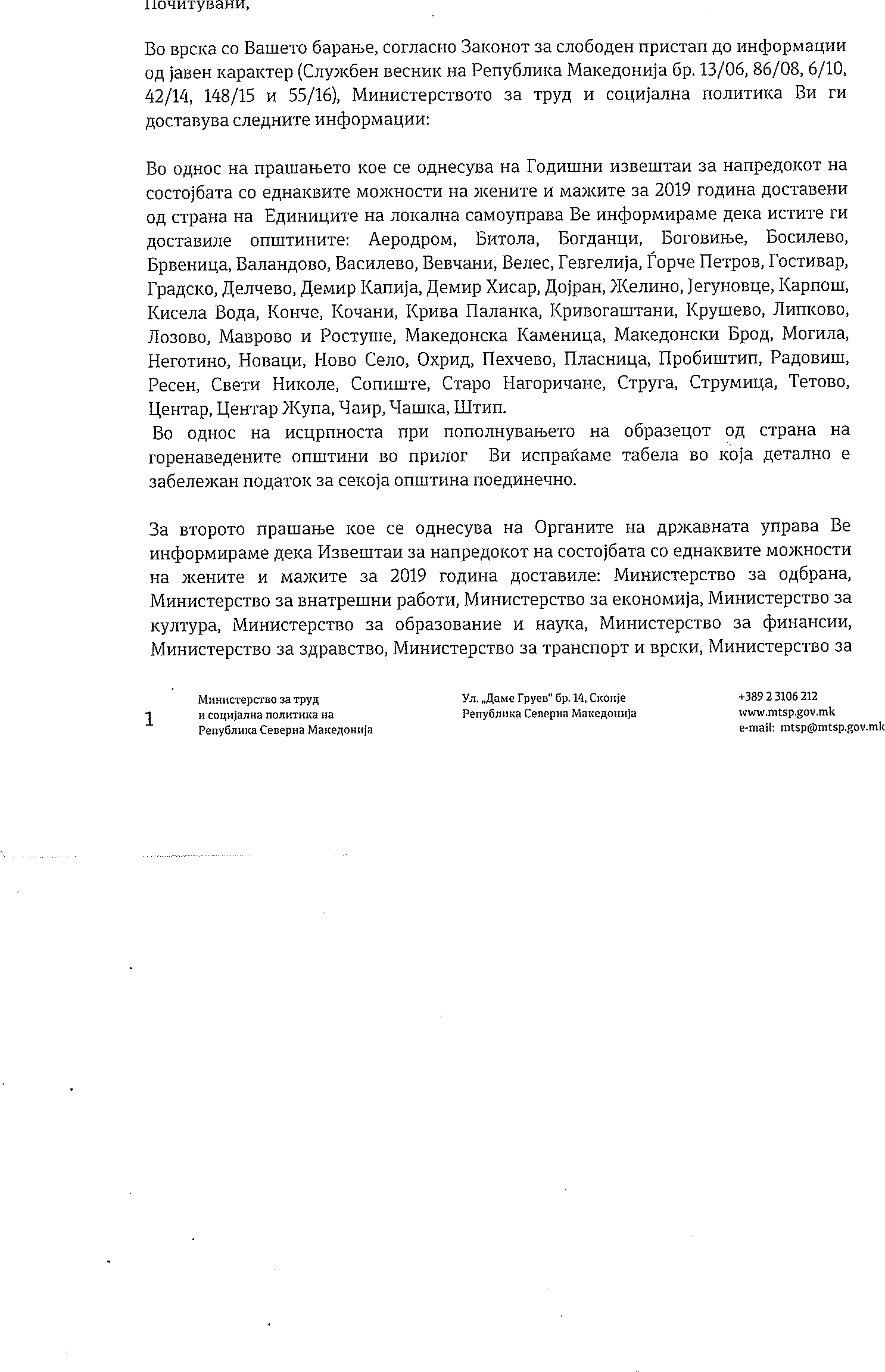 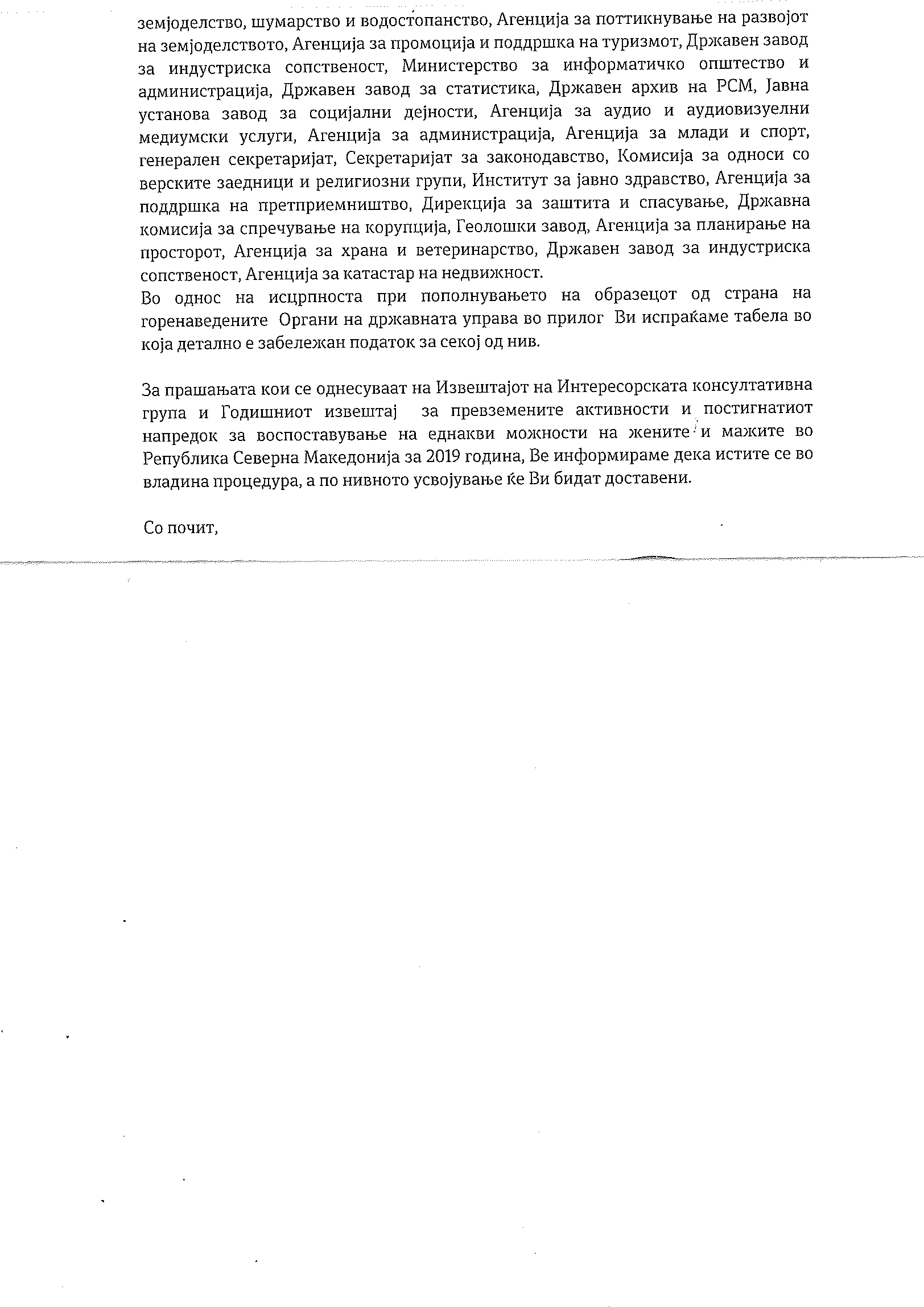 